Внеклассное занятие  по географии в 9 классе коррекционной школы – интерната VIII видаТема  «Многоликая Поднебесная».Цель занятия: закрепление знаний детей о народностях Китая, их численности, миграции, размещении и  быте населения.Задачи: - научить учащихся применять знания в новой ситуации, делать выводы, предположения;- развивать умения комплексного использования карт, справочных материалов;- расширять кругозор, коррегировать память, внимание, мышление, речь учащихся, - воспитывать интерес к географической науке, чувство долга, воспитанность, коллективизм.Оборудование: различные виды карточек – заданий, тестов, карта Китая.Ход занятия.1. Организационный момент.Ведущий:- Ребята! Мы с вами на уроках географии закончили изучать страны Азии. И сегодня наше внеклассное занятие мы посвятим одной из азиатских стран. Подумайте, о какой стране идет речь: После долгого путешествия Марко Поло попал в очень интересную страну. 1) Сейчас  в ней живёт пятая часть всего человечества.2) Здесь впервые изобрели бумагу, порох, зеркало, компас. 3) Здесь была построена самая длинная стена. 4) В этой стране были выведены золотые рыбки. 5) Именно здесь были напечатаны первые книги.(Ответы детей. Показать эту страну на карте.)Ведущий: Молодцы! Вы будете работать в командах. 1 команда – «Демографы», 2 команда – «Этнографы». (Словарная работа со словами: этнография, этнографы, демография, демографы). Я прошу вас быть предельно внимательными при чтении и выполнении заданий, работе с картами, так как успех вашей команды зависит от каждого из вас. За правильный ответ команда получает 1 балл. Вашу работу будет оценивать жюри. (Представить жюри).Задание 1. Разминка.  Каждой команде предлагается разгадать ребусы. Задание команде «Демографы». ______________-  столица Китая (показать на карте).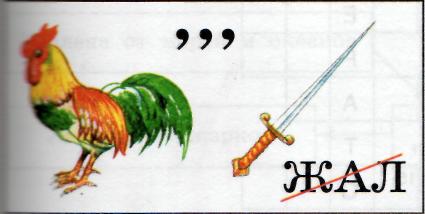 Задание команде «Этнографы» (показать на карте полуостров, на котором расположена КНР).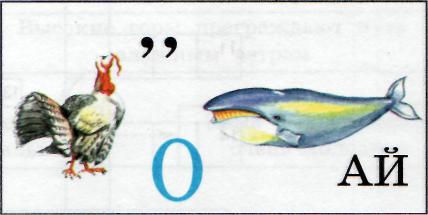 Полуостров ____________________Ведущий: Известно, что развитие Китая насчитывает более 3500 лет. Это государство имеет богатую историю. Китайская цивилизация является одной из древнейших культур мира. Кроме того, современный Китай – крупнейшее полиэтническое государство. Поэтому неудивительно, что китайское общество отличается высокой неоднородностью, национальным и культурным разнообразием. Формирование китайской нации происходило в междуречье двух рек.Задание 2. Расшифруйте и запишите названия китайских рек.Задание команде «Демографы»Задание команде «Этнографы»Ведущий: На протяжении истории эта область значительно расширялась за счет распространения китайцев на север, юг и запад, в ходе которого китайцы ассимилировали многие проживающие там некитайские народности. Специфика местных условий, особенности тех народностей, которые были ассимилированы в ходе колонизации, некоторые культурно-хозяйственные черты определили появление существенных различий между группами китайцев, проживающих на тех или иных территориях, что проявляется в самом физическом типе людей. Китайцы-северяне отличаются от южан более высоким ростом. Южане же низкорослы, худы, но сильны и выносливы. Весьма велики различия не только в диалектах, но и во всем образе жизни. Китай является одним из крупнейших в мире многонациональных государств. В нём проживает 56 национальностей, самая большая из которых  - ханьцы. (Словарная работа). Между численностями разных нацменьшинств в стране огромная разница.Задание капитанам.«Демографы»  - Какой «неханьский» народ Китая занимает первое место по численности? (чжуан ) «Этнографы» - Какой народ Китая занимает последнее место по численности? (гэба)Задание 3. Прочитайте и выберите национальности, которые проживают на территории Китая. Зачеркните неправильные ответы.Задание команде «Демографы»  На карточке: мяо, дауры, французы, уйгуры, казахи, американцы, ва, шэ, цян, эвенки, украинцы, буи, лису, узбеки, тибетцы.Задание команде «Этнографы»На карточке: маньчжуры, гаошань, поляки, лоба, орочоны, армяне, хэчжэ, тай, ли, русские, яо, сибо, шведы, таджики, монголы,Ведущий. Китай – страна загадок и чудес, с древней богатой историей, уникальными традициями. Именно здесь впервые были созданы бумага, магнитный компас, механические часы, зеркало, шёлк, порох.Игра – пантомима «Изобрази предмет». Одна команда показывает предмет, другая его отгадывает. Если команда отгадала + дополнительный балл.Задание для команды «Демографы»: изобразить часы.Задание для команды «Этнографы»: изобразить зеркало.Ведущий. Главными особенностями расселения некитайских народностей являются: во-первых, огромные по площади ареалы (2/3 всей территории страны), во-вторых, совместное проживание представителей разных народностей, в-третьих, размещение их поселений на менее удобных землях. По территории страны население распределено крайне неравномерно. Преобладающая его часть сконцентрирована на приморских равнинах, в долинах главных китайских рек. Высокогорные, пустынные районы, напротив, заселены редко. Однако в их пределах можно встретить густозаселённые ареалы оазисного земледелия. В настоящее время все национальные меньшинства живут в условиях районо - национальной автономии. Они управляют внутренними национальными и государственными делами.Задание 4. Домашнее задание «Парад языковых семей Китая».Каждая команда выбирает представителей одной национальности (из предложенных 12) и представляет этот  народ  в импровизированной форме (костюм, танец, сценка).Задание 5.  Викторина «Основные занятия народностей Китая».Вопросы задаются по очереди каждой команде.Пока жюри подводит итог, у нас «Весёлая пятиминутка».  Рефлексивный этап. 1. Жестами и мимикой выразите восхищение (выполняется). А вот немец в этой ситуации поднимет вверх брови. Если же так сделает англичанин – значит, ваше предложение является для него сомнительным. Бразилец прищёлкнет языком и возьмётся за мочку уха. 2. Попрощайтесь (выполняют). У арабов помахивание рукой означает «иди сюда».  3. Покажите мне согласие и несогласие. В Болгарии это выглядит наоборот.  4. Укажите на чью-то глупость. Если в Голландии покрутят пальцем у виска, то это будет означать, что кто-то сказал остроумную фразу.  Итоговый этапА теперь слово предоставляется жюри (награждение).А я в свою очередь благодарю всех участников сегодняшней встречи!яазхцнуыэ«Демографы»1. Выбери из группы слов слова, которые характеризуют значения скотоводства для монголов. Впиши их в пустые клеточки.Значение скотоводства для монголов:Слова: пух, шерсть, яйца, сыр, кожа, войлок, мясо, молоко, жемчуг.2. Выбери правильные ответы.Для заварки чая корейцы используют:женьшень, ячмень, мята.Мини – кроссворды. Впишите названия народностей Китая:4. Вопросики - ответики.Какой народ соблюдает свои особые обычаи в пище? (хуэйцы)Какой народ Китая является большим мастером парчи? (чжуаны)«Этнографы»1. Соедини стрелкой слово и его значение:Кумыс                           Ездовое животноеКочевники                    Лошадиное молокоЮрта                      Переезжающие пастухиЛошадь                           Вьючное животноеВерблюд                         Жилище2. Выбери правильные ответы.Корейцы могут сидеть и спать на:потолок, пол, балкон.3. Мини – кроссворды. Впишите названия народностей Китая:4. Вопросики - ответики.Какой народ занимается высокогорным пашенным          земледелием, разводят 	яков, овец, коз? (тибетцы)Какой народ Китая является большим мастером батика? (буитяне)